§11208.  Unlawful shooting or discharge of firearm or archery equipment1.  Shooting or discharge of firearm or archery equipment over or near public paved way.  A person may not:A.  Shoot at any wild animal or wild bird from any public paved way or within 10 feet of the edge of the pavement of the public paved way or from within the right-of-way of any controlled access highway;  [PL 2003, c. 414, Pt. A, §2 (NEW); PL 2003, c. 614, §9 (AFF).]B.  Discharge any firearm or archery equipment over a public paved way; or  [PL 2023, c. 239, §20 (AMD).]C.  Possess any wild animal or wild bird taken in violation of paragraph A or B, except as otherwise provided in this Part.  [PL 2003, c. 414, Pt. A, §2 (NEW); PL 2003, c. 614, §9 (AFF).]This subsection does not prohibit a person who has a valid permit to carry a concealed weapon from possessing that weapon on or near a public paved way as long as it is not used for shooting at wild animals or wild birds or discharged in violation of this subsection.[PL 2023, c. 239, §20 (AMD).]2.  Penalty.  A person who violates subsection 1 commits a Class E crime.[PL 2003, c. 655, Pt. B, §139 (NEW); PL 2003, c. 655, Pt. B, §422 (AFF).]SECTION HISTORYPL 2003, c. 414, §A2 (NEW). PL 2003, c. 414, §D7 (AFF). PL 2003, c. 614, §9 (AFF). PL 2003, c. 655, §B139 (AMD). PL 2003, c. 655, §B422 (AFF). PL 2005, c. 477, §7 (AMD). PL 2013, c. 538, §25 (AMD). PL 2023, c. 239, §20 (AMD). The State of Maine claims a copyright in its codified statutes. If you intend to republish this material, we require that you include the following disclaimer in your publication:All copyrights and other rights to statutory text are reserved by the State of Maine. The text included in this publication reflects changes made through the First Regular and First Special Session of the 131st Maine Legislature and is current through November 1, 2023
                    . The text is subject to change without notice. It is a version that has not been officially certified by the Secretary of State. Refer to the Maine Revised Statutes Annotated and supplements for certified text.
                The Office of the Revisor of Statutes also requests that you send us one copy of any statutory publication you may produce. Our goal is not to restrict publishing activity, but to keep track of who is publishing what, to identify any needless duplication and to preserve the State's copyright rights.PLEASE NOTE: The Revisor's Office cannot perform research for or provide legal advice or interpretation of Maine law to the public. If you need legal assistance, please contact a qualified attorney.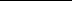 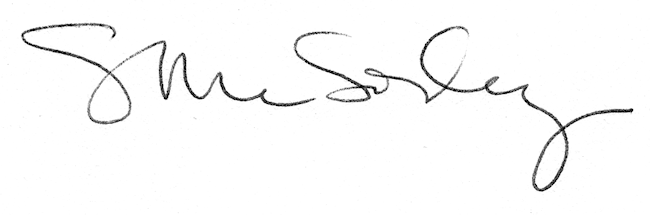 